Publicado en  el 23/04/2015 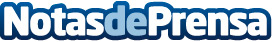 El Ministerio de Agricultura, Alimentación y Medio Ambiente convoca ayudas para  las entidades asociativas del sector agroalimentario por valor de 1,7 millones de eurosDatos de contacto:Nota de prensa publicada en: https://www.notasdeprensa.es/el-ministerio-de-agricultura-alimentacion-y_17 Categorias: Industria Alimentaria http://www.notasdeprensa.es